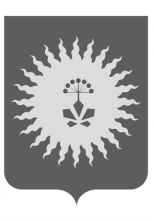 АДМИНИСТРАЦИЯ АНУЧИНСКОГО МУНИЦИПАЛЬНОГО РАЙОНАП О С Т А Н О В Л Е Н И Е 05.02.2020 г.                                  с.Анучино                                        № 84                    Об установлении расходного обязательства Анучинского муниципального района Приморского края по исполнению вопроса местного значения в части благоустройства территорий, детских и спортивных площадок на 2020 год     В соответствии Бюджетным кодексом Российской Федерации, Федеральным законом от 06.10.2003 года № 131-ФЗ «Об общих принципах организации местного самоуправления в Российской Федерации», Уставом Анучинского муниципального района, администрация Анучинского муниципального района ПОСТАНОВЛЯЕТ:1.Установить расходное обязательство Анучинского муниципального района Приморского края по исполнению вопроса местного значения в части благоустройства территорий, детских и спортивных площадок на 2020 год.2.Расходное обязательство Анучинского муниципального района Приморского края по исполнению вопроса местного значения в части благоустройства территорий, детских и спортивных площадок в пределах субсидий, выделенных из бюджета Приморского края  с софинансированием бюджета Анучинского муниципального округа.3.Уполномоченным органом на выполнение данного бюджетного обязательства определить администрацию Анучинского муниципального района Приморского края.4.Уполномоченному органу провести аукцион в пределах доведенных бюджетных ассигнований на текущий финансовый год и осуществлять за выполнением бюджетного бязательства.5.Общему отделу администрации опубликовать постановление в средствах массовой информации и разместить в информационно-телекоммуникационной сети Интернет на официальном сайте администрации Анучинского муниципального района.3.Настоящее постановление вступает в силу со дня его опубликования.4.Контроль за исполнением настоящего постановления возложить на  первого заместителя главы администрации Анучинского муниципального района.Глава Анучинского муниципального района                                                            С.А. Понуровский